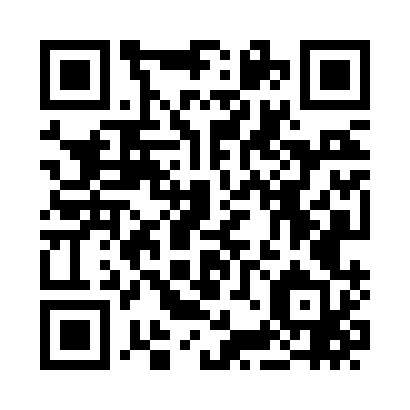 Prayer times for Clarke Farms, Colorado, USAMon 1 Jul 2024 - Wed 31 Jul 2024High Latitude Method: Angle Based RulePrayer Calculation Method: Islamic Society of North AmericaAsar Calculation Method: ShafiPrayer times provided by https://www.salahtimes.comDateDayFajrSunriseDhuhrAsrMaghribIsha1Mon4:005:361:035:018:3010:062Tue4:015:361:035:018:3010:053Wed4:025:371:045:018:3010:054Thu4:025:381:045:018:3010:055Fri4:035:381:045:018:3010:046Sat4:045:391:045:018:2910:047Sun4:055:391:045:018:2910:038Mon4:065:401:045:018:2910:039Tue4:075:411:055:018:2810:0210Wed4:085:411:055:018:2810:0111Thu4:095:421:055:018:2710:0112Fri4:105:431:055:018:2710:0013Sat4:115:431:055:018:269:5914Sun4:125:441:055:018:269:5815Mon4:135:451:055:018:259:5716Tue4:145:461:055:018:259:5617Wed4:155:461:055:018:249:5518Thu4:165:471:055:018:239:5419Fri4:175:481:065:018:239:5320Sat4:185:491:065:018:229:5221Sun4:195:501:065:018:219:5122Mon4:215:511:065:018:209:5023Tue4:225:511:065:008:209:4924Wed4:235:521:065:008:199:4825Thu4:245:531:065:008:189:4726Fri4:255:541:065:008:179:4527Sat4:275:551:065:008:169:4428Sun4:285:561:064:598:159:4329Mon4:295:571:064:598:149:4130Tue4:305:571:064:598:139:4031Wed4:325:581:064:588:129:39